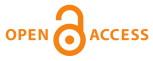 عنوان مقاله به فارسی و با خط تیتر به اندازة 16 نوشته می‌شودنگارنده‌گان: نامِ نویسندة اول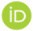 نام نویسندة دوم (در صورت بودن، و یا زیاد‌تر از دو نویسنده، قانون نویسندة اول را رعایت نمایید)  چکیدهچکیده را در حداکثر 250 کلمه بنویسید. چکیده به ترتیب، این موضوعات را شامل می‌شود:‌ بیان مسأله؛ اهمیت و ضرورت تحقیق؛ اهداف/ هدف تحقیق؛ پرسش‌ها/ پرسش تحقیق؛ روش، نوع، ابزار و محدودة تحقیق؛ یافته‌های تحقیق. واژه‌گانِ کلیدی: مفاهیمی‌است، که پیرامون آنها بحث صورت میگیرد و از (3) کلمه کم‌تر و از (9‌) کلمه بیش‌تر نباشد؛ کلمات کلیدی، بیش‌تر از عنوان مقاله گرفته می‌شود. 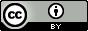 TitleAuthors: First SecondAbstractEnglish translation of Persian abstract.Key words: .1. مقدمهمقدمه به ترتیب، این موضوعات را بدون عنوان جداگانه، شامل می‌‌شود:ـ بیان مسأله (شامل تبیین موضوع و طرحِ ضمنیِ پرسش تحقیق)؛ـ اهمیت و ضرورت تحقیق (ضرورت تحقیق در زمان حاضر و اهمیت تحقیق را تبیین می‌کنیم؛ این‌که تحقیق ما برای چه‌ کسانی به کار می‌آید)؛ـ پیشینة تحقیق (در این بخش، به ترتیب زمانی از نزدیک به دور، تحقیقات مشابه تحقیق خود را می‌آوریم و یافته‌های آن‌ها را یادآوری می‌کنیم و در نهایت، تفاوت تحقیق خود با تحقیقات قبلی را به‌گونة مستدل بیان می‌کنیم)؛ـ اهداف/ هدف تحقیق (باید واضح، روشن و منتج به نتیجه گردد و باتوجه به عنوان تحقیق طرح‌ شده باشد)؛ـ پرسش‌ها/ پرسش تحقیق (براساس هدف‌ها/ هدف تحقیق طرح می‌گردد)؛ـ روش، نوع، ابزار و محدودة تحقیق؛ـ یافته‌های تحقیق. 2. اصل متنباید شامل تعریف مفاهیم تحقیق،‌ مثال‌ها و استدلال‌های درست باشد. 3. مناقشهدر این قسمت، یافته‌های خود را با یافته‌های تحقیقات پیشین به‌گونة مشرح مقایسه می‌کنیم و هم‌چنین، خود یافته‌ها و مقالة خود را نقد می‌نماییم. 4. نتیجه‌گیریصرفاً پاسخِ پرسش‌های تحقیق نگارش می‌‌یابد. در این قسمت از مناقشة یافته‌ها خودداری می‌شود و از یک صفحه نباید بیش‌تر باشد.   ORCIDسرچشمه‌هابراساس روش (APA)، سری ششم و ره‌نمای نویسنده‌گان مجله تنظیم می‌گردد.References منابع به انگلیسی ترجمه شود و در مقابل منابعی که به زبان فارسی است، (Persian)  قید شود و دیگر زبان‌ها، نام آن زبان. ترجمه به ترتیب منابع فارسی تنظیم گردد. First Author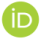 https://orcid.org/0000-0002-9677-2296Second Authorhttps://orcid.org/0000-0002-9677-2296